Name: _________________ __							I can find information from timetables and solve time interval problems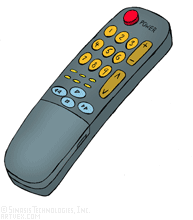 Name: ___________________							09/06/11I can find information from timetables and solve time interval problems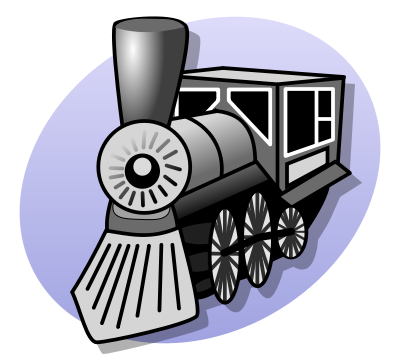 BBC 1BBC 1ITV 1ITV 17:00 pm:Dr Who6:45 pm:Britain’s Got Talent7:40 pm:Casualty8:00 pm:Popstar to Opera Star8:50 pm:News and Weather8:45 pm:Britain’s Got Talent Results9:15 pm:Film9:05 pm:News and Weather11:05 pm:Match of the Day9:35 pm:The Cube12:20 am:Live Music Special11:15 pm:Sport Round-up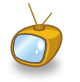 1:10 am:Question Time12:20 am:FilmDESTINATIONTRAIN 1TRAIN 2TRAIN 3TRAIN 4Sutton07:1008:3511:3513:50Mitcham Junction07:35-12:0014:15Morden South07:5509:2112:21-Wimbledon08:16-12:42-Tooting08:3609:5413:1715:08Streatham09:2410:4214:0715:48London Bridge10:01-14:5316:34Luton10:2711:4215:1816:59